SACRED HEART PARISH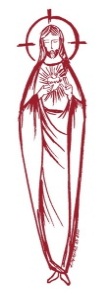 Sacred Heart Parish Founded 1814, The First Catholic Parish in the STate of New JerseySacred Heart Church, 343 South broad Street, Trenton, New Jersey 08608Holy Cross Church, 233 Adeline Street, Trenton, New Jersey 08611ALL ARE WELCOME    Whatever your present status in the Catholic Church, whatever your current family or marital situation,    Whatever your past or present religious affiliation, whatever your personal history, age, background, or             race, whatever your own self-image or esteem, you are invited, welcomed, accepted, loved and respected at the Parish of the Sacred Heart.PASTORRev. Msgr. Dennis A. Apolditefrdennis@trentonsacredheart.orgPAROCHIAL VICARRev. Charles MuorahRev. Marcin Kania, weekend Polish MassFelician Residence for Clergy233 Adeline Street, Trenton, New Jersey 08611609-393-4826 ext. 108 for Fr Charles DEACONSJohn Grussler and Dr. Christian NnajioforBusiness Manager / ADMINISTRATIVE ASSISTANTJohn DeSantis: secretary@trentonsacredheart.orgcoordinator of religious educationMary Tovar: reled@trentonsacredheart.orgCOORDINATORS OF SACRED MUSICNatalie Megules ~ 609-575-6484Rupert Peters ~ Gospel Mass 609-442-7871MAINTENANCE DEPARTMENTFrank RiosTrusteesJack Breuer and Ellieen Ancrum Ingbritsen,OFFICE HOURS9:00am – 4:00pm Monday – FridaySACRED HEART PARISH OFFICE343  South Broad Street, Trenton, NJ 08608Phone: (609) 393-2801 ~ Fax: (609) 989-8997WEB PAGE:www.trentonsacredheart.orgCEMETERY RECORDSContact The Office of Catholic Cemeteries at 609-394-2017 or DirectorofCemeteries@DioceseofTrenton.orgSACRAMENTAL RECORDSSacred Heart Church,  Saint John’s Church, Saint Francis Church, Saints Peter and Paul Church, Saint Stanislaus Church, Holy Cross Church, Blessed Sacrament Church, Our Lady of Divine Shepherd Church, Blessed Sacrament/Our Lady of Divine Shepherd Parish and Divine Mercy Parish.Liturgy ScheduleSacred HeartMonday, Tuesday, Wednesday and Friday12:10 NoonSaturday Evening 5:15 PMSunday Morning 9:00 and 11:15 AMHOLY CROSSMonday, Thursday and Friday 8:00 AMFirst Friday 6:30 PM Polish Mass Saturday Evening 4:00 PMSunday Morning 10:00 AM Gospel12:30 Noon PolishFor each Holy Day please reference the bulletinSACRAMENTSBAPTISMPlease call the Parish Office at least one month in advance.RECONCILIATIONEvery First Friday following the 12:10PM Mass SHCSaturday afternoon ~ 4:30 to 5:00 PM SHCEvery Saturday from 3:30 to 3:50 PM HCCEvery Sunday 9:30 to 9:50AM HCCand by appointment.EUCHARISTIC ADORATIONFirst Saturday of the Month 2:30 to 3:30 pm in Holy Cross ChurchMARRIAGEPlease call the Parish Priest at least one year in advance to set up initial meeting and to confirm a wedding date and time.ANOINTING OF THE SICKPlease call the Priests any time 609-393-2801.COMMUNION TO THE HOMEBOUNDCall the Parish Office to schedule home visit.CONSIDERING PRIESTHOOD?Email: Vocations@DioceseofTrenton.org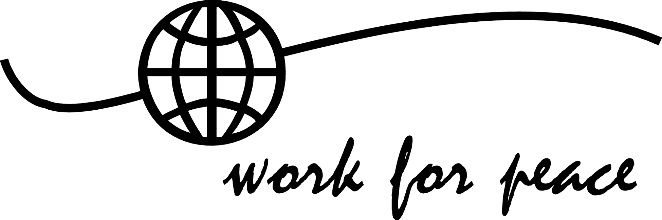 THE  FOURTH SUNDAY IN ORDINARY TIMEJanuary 29, 2023MASS INTENTIONSSaturday, January 284:00 pm HCC~ Shelby Rowe5:15 pm SHC ~ Immacolatina MigliareseSunday, January 29 9:00 SHC ~ Mike Scartocci10:00 HCC ~ People of the Parish11:15 SHC ~ Pope Benedict XIV 12:30 HCC Polish ~ Aleksandar GrakoMonday, January 308:00 am ~ Elaine Zielinski12:10pm SHC ~ William RaffertyTuesday, January 3112:10 pm SHC ~ Maria TheresaWednesday,  February 112:10 pm SHC ~ Oscar Sumanga Sr.Thursday, February 28:00 am HCC ~ Special IntentionFriday, February 38:00 am ~ Special Intention12:10 pm SHC ~ Linda Gilbert6:30 pm HCC Polish ~ Maciej SokolowskiSaturday, February 44:00 pm HCC~ Theresa Bryan5:15 pm SHC ~ Immacolatina MigliareseSunday, February 5 9:00 SHC ~ Altar Rosary Society and	       Ken & Lucille Fisher10:00 HCC ~ People of the Parish11:15 SHC ~ Christopher Sheppard 12:30 HCC Polish ~ Ed OzgaOUR SICK LISTKevin  , Vincent Cooper, Jr., Antoinette Mydlowski, Gail Ladnyk, Leo Genovesi, Sloane Donnelly, Richard Buckley, Tony Ragolia, Wayne Herpel, Barbara Burrows, John Matthews, Pam Yuhas, Chris Brenner, Robert Mahon, Charles Burrows, Dorothy Amoroso, Maryann Sullivan, Regina Friedman, Rita Mich, Stanley Winowicz, Greg Schafer, Jack Hardiman,  Paul Leighton, Amy Birk, Julia Grazioli, Matt and Leona Tydryszewski.OUR DECEASEDBill Hennig, Muna Wreh, Marie Jaeploe, Lou Umscheid  and our friends at South Village, Riverside Nursing and Rehabilitation Center, Mill House  and Waters Edge. MINISTRY SCHEDULESaturday, January 284:00pm Fr Charles L.  M. Herpel    Em. L Bliznawiczus5:15pm  Msgr. Dennis L. L. Seabrook EM. J.&T. BreuerSunday, January 299:00  ~ Msgr. Dennis L. E. Wengryn Em  H.&M. Figueroa10:00 HCC ~ Fr. Charles L  A. Dodson  Em F. Kollie11:15 Msgr. Dennis L. M. Rhodes-Rogers Em  J.&L.Silvernail12:00 HCC Polish ~ Fr. Marcin  L.WEEKLY COLLECTIONThe collection for last weekend amounted to $9,282.00 and the Collection for Latin America Amounted to $613.00. Thank you for your continued support of our parish.2022 ANNUAL CATHOLIC APPEAL UPDATEGoal: $33,000.00Pledged:  $35,162.00 (107% of Goal)READINGS FOR THE WEEKFourth Sunday in Ordinary TimeSunday Zeph 2:3, 3:12-13; 1 Cor 1:26-31; Mt 5:1-12aMonday Heb 11:32-40; Mk 5:1-20Tuesday Heb 12:1-4; Mk 5:21-43Wednesday Heb 12:4-7, 11-15; Mk 6:1-6Thursday Mal 3:1-4; Heb 2:14-18; Lk 2:22-40 or 2:22-32 First Friday Heb 13:1-8; Mk 6:14-29First Saturday Heb 13:15-17, 20-21; Mk 6:30-34PROMISE TO PROTECTThe Diocese of Trenton is committed to the norms of the U.S. Bishop’s Charter for the Protection of Children and Young People in regard to the reporting and investigation of sexual abuse allegations involving minors. If you have been sexually abused as a minor by anyone representing the Catholic Church, you can report it through the diocesan Hotline: 1-888-296-2965 or e-mail abuseline@dioceseoftrenton.orgAllegations are reported to the appropriate law enforcement agencies.ADORATION of the Blessed Sacrament will take place on Saturday February 4th,  in Holy Cross Church at 2:30 pm. All are welcome to come and pray .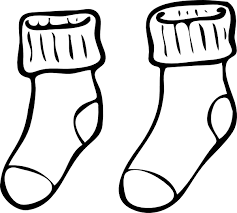 SWEAT SOCK DRIVEThis weekend we ae collecting sweat socks for the street people and the needy of our neighborhood.  Thank you for your care and concern and for your generosity.SAVE THE DATE ~ SIGHT AND SOUNDA bus trip is planned for Thursday, March 16, 2023, to the Sight and Sound Theatre in Lancaster, PA to see “Moses". The bus will leave Sacred Heart Church parking lot at 8:00 am and return by 6:30 pm. The cost of $150.00 per person includes transportation and gratuity, mid-afternoon  lunch at Shady Maple Restaurant and the 11:00 morning show ticket. A non-refundable deposit of $75.00 is required to make a reservation and must be dropped off at the parish office in person. No reservations will be accepted by phone or email or through the collection basket. Final payment is due by March 1st.  To accommodate our parishioners, we are currently accepting reservations for parishioners only from January 3rd until February 14th. As of February 15th, reservations can be made for non-parishioners at the cost of $165.00 paid in full. Checks are made payable to Sacred Heart Parish.  Parish office hours are 9am to 4pm Monday thru Friday.CONTRIBUTION STATEMENTSThose interested in receiving a statement documenting contributions made in 2022, please fill contact the parish office. A copy of your contribution statement will be mailed to you by the end of the month. If there are discrepancies please be sure to notify us and we will make the adjustments. 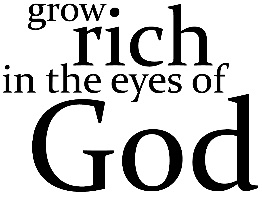 OUR CHRISTMAS SEASON WAS BEAUTIFUL BECAUSE OF YOU Let me take this time to offer you my sincere words of gratitude for your participation in the events of our Parish Christmas Season. I thank you for supplying five agencies with over 400 gifts  to share among their clients. Each agency sent beautiful notes of appreciation and pictures of Santa fulfilling the Christmas lists of so many individuals. Your generosity also brought the spirit of Christmas alive to two needy families, who were supplied with gifts for the kids to find under their Christmas tree. We had many volunteers who took pride in setting up our outdoor nativity scenes at our Churches.   Many came to add wreaths, set up the giving trees and change the missalettes in preparation for the season. We had a beautiful attendance at our Liturgies.  Your Christmas gift to our parish amounted to $69,482.83. I am very grateful to you for being so financially supportive of our parish not only now, but throughout the year.  I am also grateful to those who undertook the “packing up Christmas till next year” job.  On a personal note, Fr. Charles and I thank you for your cards and greetings and your thoughtful gifts. May God bless you and those you love throughout the New Year. Msgr. Dennis.THE BLESSING OF THROATSThe Blessing of Throats will take place after all masses next weekend and on February 3rd, the feast of Saint Blaise after mass.ALTAR ROSARY SOCIETYAll rosarians, future rosarians, people of our parish are warmly welcomed to join us on Sunday, February 5th, 9:00am Mass at Sacred Heart Church. The rosary will be prayed before Mass. Following Mass, a meeting will take place at Toomey Hall. Stop by, meet the members and enjoy light refreshments. We are a church support group of dedicated Catholic people who serve our Blessed Mother, our Parish. Hear about the good the Rosarians do for our parish community. God Bless you all. We are looking forward to your participation. Any questions, please call Joan Buckley @ 609-396-7063.WEDDING ANNIVERSARY CELEBRATION AT SACRED HEART PARISHWe will celebrate wedding anniversaries during a special Liturgy on Saturday evening, February 11th 2023 at 5:15 PM at Sacred Heart Church. All couples who are celebrating their 1st, 5th, 10th 25th  50th anniversary or any multiple of 5 during this year of 2023, are invited to renew their marriage vows at the Liturgy. You are all invited to join us for light refreshments following the Mass. Please contact John at the Parish Office before February 6th  so that preparations can be made.WORLD DAY OF THE SICKPope Saint John Paul II initiated the day in 1992 to encourage people to pray for those who suffer from illness and for their caregivers. The Pope himself had been diagnosed with Parkinson’s a year before, in 1991, and it is considered that his own illness was impetus for his designation of the day. World Day of the Sick was first observed on February 11, 1993.This year on Friday, February 10, the Sacrament of the Anointing of the Sick will take place during the 12:10 Mass in Sacred Heart Church.  All are welcome to participate.THE MONITOR ~ OUR DIOCESAN MAGAZINEFor those who would like to subscribe or renew their subscription to our Diocesan Magazine, THE MONITOR, an envelope is provided in your packet this month.  The subscription is $25.00 a year. Simply put the Monitor envelope in with your regular collection envelope. Thank you.SCHOLARSHIPSThe Polish Arts Club of Trenton announces the availability of $1,500 scholarships to qualified high school seniors of Polish descent to assist in their pursuit of a college education. For details and an application, please visit our website www.trentonpolisharts.org. Applications must be submitted by February 20, 2023.IT'S TIME TO PLAY BALL!!!The Sacred Heart Holy Name Society is once again sponsoring the Annual Trenton Thunder Picnic on Thursday, June 15, 2023 -  7:00 p.m. at Thunder Park. We have reserved a limited amount of seats in the private covered picnic area, where you will have access to a delicious buffet-style 90-minute picnic, including Hamburgers, cheeseburgers, along with all the fixin's, lettuce, tomatoes, onions and condiments  (veggie burgers available upon request) hot dogs, chicken tenders, potato salad, garden salad, mac and cheese, soda, water, cookies, chips, pretzels and watermelon. There will be fireworks, contests and a T-shirt cannon and visits from Thunder mascots Boomer and Cloudman.  Tickets are only $28 per person. No payments are due at time, but we ask that you reserve your ticket as soon as possible since we only have a limited number available. Please contact Mike Onofri at 609 298 8163 or Dave Rimili at 609 424 9677 to reserve a ticket.FOUR WOMEN WHO SHAPED THE CHURCHNotre Dame High School, 601 Lawrenceville Road in Lawrenceville, is hosting an event on the first Friday of Lent, February 24, Chaplain, Father Jason Parzynski will be speaking about "The Women Who Shaped the Church" - How four women shaped the Church through their inspiring personal holiness, deep understanding of the faith, and personal contributions to our theological and philosophical understanding of Christ’s teachings. He will explore: ~What it means to be a doctor of the Church and how is one declared such. ~The lives of the four women doctors and their contributions - St. Hildegard of Bingen, St. Catherine of Siena, St. Teresa of Avila, and St. Therese of Lisieux ~ How the teachings of these women can aid us in our journey towards personal holiness. Registration is required and $10 gets you soup, bread and this wonderful presentation. Contact: Jessie Besler, at 609.882.7900 ext. 110.